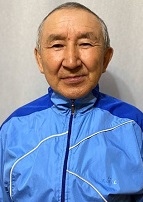 Осипов Александр Семенович	тренер – преподаватель по настольному теннису	Муниципального бюджетного учреждения дополнительного образования «Вилюйская детско-юношеская спортивная школа №1»Вилюйск, 2020 гОбщие сведения о педагогеФ.И.О.: Осипов Александр Семенович Дата рождения: 02.04.1957 г.Образование: - Среднее профессиональное образование, 1982 г. Новосибирский Сельскохозяйственный техникум. - Переподготовка: 2016 г. АОУ РС (Я) ДПО «Институт развития образования и повышения квалификации имени С.Н. Донского-II» по специализации: Педагог дополнительного образования. Общий трудовой стаж: 42Педагогический стаж: 13Стаж работы тренерской деятельности в Муниципальном бюджетном учреждении дополнительного образования «Вилюйская детско-юношеская спортивная школа №1»: 6Повышение квалификации2. Результаты работыПервенства ДВФО: 2017 год. г. Якутск, Первенство ДВФО по настольному теннису среди мини-кадетов.: Осипова Динара – 3 место в парном разряде;2017 год. г. Якутск, Первенство ДВФО по настольному теннису среди мини-кадетов.: Осипова Динара – “За волю к победе” в личном разряде;21-25 февраля 2018 года г. Хабаровск, Первенство ДВФО среди юниоров и юниорок до 19 лет по настольному теннису.: Осипов Александр – 3 место в мужском парном разряде;21-25 февраля 2018 года г. Хабаровск, Первенство ДВФО среди юниоров и юниорок до 19 лет по настольному теннису.: Осипов Александр – 3 место в мужском  разряде;2018 года г. Покеровск, Первенство ДВФО среди юниоров и юниорок до 19 лет по настольному теннису.: Петров Вячеслав– 3 место в мужском  разряде.         Республиканские: Февраль 2015 год. г. Якутск, Первенство Республики Саха (Я) по настольному теннису среди школьников 2000 года рождения и моложе.: Осипов Александр – 2 место;Февраль 2015 год. г. Якутск, Первенство Республики Саха (Я) по настольному теннису среди школьников 2000 года рождения и моложе.: Команда Вилюйского улуса – 2 место;2017 год. г. Якутск, Первенство Республики Саха (Я) по настольному теннису среди школьников 2002 года рождения и моложе.: Осипов Александр – 3 место;Февраль 2015 год. г. Якутск, Первенство Республики Саха (Я) по настольному теннису среди школьников 2000 года рождения и моложе.: Осипов Александр – 3 место в парном разряде;2018 год. г. Якутск, Первенство Республики Саха (Я) по настольному теннису среди школьников 2003 года рождения и моложе.: Петров Вячеслав – 4 место;2018 год. г. Якутск, Первенство Республики Саха (Я) по настольному теннису среди школьников 2003 года рождения и моложе.: Татаринов Айтал – 11 место;2018 год. г. Якутск, Первенство Республики Саха (Я) по настольному теннису среди школьников 2003 года рождения и моложе.: Татаринова Анастасия – 6 место;24.03.2018 год. с. Верхневилюйск Верхневилюйский улус, открытый Республиканский турнир на призы 4-х кандитатов в мастера спорта России из села Тамалакан Верхневилюйского улуса среди учащихся образовательных школ Республики Сапха (Я).: Осипов Александр – 1 место в личном первенстве;16-17 февраля 2019 года. с. Кюерелях  Горного улуса, во II Открытом лично-командном турнире по настольному теннису на призы Ветерана спорта Семеновой (Егоровой) Анастасии Николаевны.: Осипов Александр – 1 место среди команд 2002-2006 г.р.;2017 год, г. Якутск, Республиканский турнир по настольному теннису “Кубок Дохсуна”.: Осипов Александр – 2 место;2017 год, г. Якутск, Республиканский турнир ТОП-10 “Надежды Республики” среди школьников на призы ветерана спорта Данилова Василия Трифоновича.: Осипов Александр – 3 место в одиночном разряде;2017 год, г. Якутск, Республиканский турнир ТОП-10 “Надежды Республики” среди школьников на призы ветерана спорта Данилова Василия Трифоновича.: Осипов Александр – 3 место в смешанном парном разряде;Региональные:24 января 2020 г. г. Нюрба Нюрбинский улус, Региональный турнир по настольному теннису.: Осипов Александр – “Лучший игрок” специальный приз от Заслуженного работника транспорта РС (Я), Почетного дорожника России, Почетного гражданина Нюрбинсого района Колосова Анатолия Александровича;28-29 сентября 2019 года, г. Нюрба Нюрбинский улус, Региональный турнир по настольному теннису, посвященный 70-летию ветерана спорта Иванова Василия Тимрфеевича среди юношей.: Осипов Александр – 1 место в личном разряде;  - 2018г. г. Нюрба Нюрбинский улус, открытый турнир по настольному теннису среди учащихся- Петров Вячеслав - 2 место;2018г. с. Тамалакан Верхневилюйский улус, открытый турнир по настольному теннису среди учащихся- Петров Вячеслав - 1 место;2018г. с. Тамалакан Верхневилюйский улус, открытый турнир по настольному теннису среди учащихся- Татаринов Айтал - 3 место;2018г. с. Тамалакан Верхневилюйский улус, открытый турнир по настольному теннису среди учащихся- Татаринова Анастасия - 3 место;2018г. г. Нюрба Нюрбинский улус, открытый турнир по настольному теннису среди учащихся- Татаринова Анастасия - 3 место;9-10 февраля 2019 года с. Сунтар Сунтарский, Открытый турнир Сунтарского улуса “На призы Федерации настольного тенниса” среди мужчин 13-40 лет.: Осипов Александр – 2 место.Улусные:-2018 г. г. Вилюйск улусный турнир по настольному теннису на призы «Деда мороза» Петров Вячеслав – 1 место; -2018 г. г. Вилюйск улусный турнир по настольному теннису на призы «Деда мороза» Татаринов Айтал – 2 место;-2018 г. г. Вилюйск улусный турнир по настольному теннису на призы «Деда мороза» Афанасьев Артем – 2 место;-2018 г. г. Вилюйск улусный турнир по настольному теннису на призы «Деда мороза» Федоров Дмитрий – 2 место;-2018 г. г. Вилюйск улусный турнир по настольному теннису на призы «Деда мороза» Парникова Мичилиинэ – 3 место;-2018 г. г. Вилюйск улусный турнир по настольному теннису на призы «Деда мороза» Татаринова Анастасия – 2 место;Мониторинг тренера-преподавателя Поднимание туловища из положения лежа за 30 секОхват учащихся за 5 лет на различных соревнованиях по настольному теннисуЧемпионы и призеры по настольному теннисуна различных соревнованиях за 5 лет3. Научно – методическая деятельностьУчастник Республиканского учебно-методического семинара тренеров по настольному теннису в рамках VI Международных спортивных Игр «Дети Азии», 09 июля 2016 г. г. Якутск – сертификат; Участник улусного методического семинара «Профессиональный и личностный рост педагога», 26 апреля 2018г. г. Вилюйск – сертификат; Участник улусного методического семинара «Профессиональный и личностный рост педагога», 22 ноября 2018г. г. Вилюйск – сертификат; Участник II Летней методической школы педагогических работников «Импульс» посвященной 190-летию создания первой школы в Вилюйском округе, 12-13 июня 2019 г. Вилюйск – сертификат; Участник онлайн-семинара «Организация и планирование тренировочных занятий в дистанционном формате и проведение онлайн-соревнований», 30 сентября 2020 г., г. Якутск – сертификат; Участник онлайн-семинара «Организация и планирование тренировочных занятий в дистанционном формате и проведение онлайн-соревнований», 07 октября 2020 г., г. Якутск – сертификат; 4. Организация и проведение мероприятий-  Апрель 2016 г. г. Вилюйск, Республиканский турнир по настольному теннису памяти Заслуженного учителя РСФСР, отличника народного образования РСФСР К.К. Окоемова- Главный судья;-  Апрель 2017 г. г. Вилюйск, Республиканский турнир по настольному теннису памяти Заслуженного учителя РСФСР, отличника народного образования РСФСР К.К. Окоемова- Главный судья;-  Апрель 2018 г. г. Вилюйск, Республиканский турнир по настольному теннису памяти Заслуженного учителя РСФСР, отличника народного образования РСФСР К.К. Окоемова- Главный судья- 24-25 августа 2019 г. с. Верхневилюйск, Региональный турнир по настольному теннису 65-летию Никифорова Бориса Николаевича- судья.5. Личные достижения, награды, поощрения-  21-22 ноября 2015 г. г. Якутск, Чемпионат Республики Саха (Якутия) по настольному теннису – 1 место среди мужчин в Абсолютном первенстве;- 21-22 ноября 2015 г. г. Якутск, Чемпионат Республики Саха (Якутия) по настольному теннису – 3 место среди мужчин 50-59 лет;- 2016 год г. г. Якутск, Чемпионат Республики Саха (Якутия) по настольному теннису – 2 место среди мужчин – ветеранов  в Абсолютном первенстве;- 2018 г. Чемпионат Республики Саха (Якутия) по настольному теннису – 1 место среди ветеранов в возрасте 60-64 лет;- 10.02.2020 г.,г. Якутск, VI республиканские соревновании по настольным играм среди «Школ третьего возраста РС (Я)» - 3 место;- Апрель 2015 г. с Хампа Вилюйского улуса, республиканский турнир по настольному теннису среди мужчин свыше 56 лет памяти Заслуженного учителя РСФСР, отличника народного образования РСФСР К.К. Окоемова,  приуроченного 70-летию Великой Победы и 375-летию Арылахского наслега – 1 место в Абсолютном первенстве;- Апрель 2018 г. г. Вилюйск, республиканский турнир по настольному теннису памяти Заслуженного учителя РСФСР, отличника народного образования РСФСР К.К. Окоемова – 1 место среди мужчин до 65 лет;- Апрель 2018 г. г. Вилюйск, республиканский турнир по настольному теннису памяти Заслуженного учителя РСФСР, отличника народного образования РСФСР К.К. Окоемова – 1 место в Абсолютном первенстве;-  Апрель 2017 г. г. Вилюйск, республиканский турнир по настольному теннису памяти Заслуженного учителя РСФСР, отличника народного образования РСФСР К.К. Окоемова – 1 место в Абсолютном первенстве среди мужчин до 60 лет;- 20 декабря 2015 г. с. Майя, Мегино-Кангаласский улус, республиканский турнир по настольному теннису на призы Александра Георгиевича Игнатьева – 2 место среди мужчин 50-59 лет;- 13-15 марта  2015 г. с. Нам, республиканский турнир по настольному теннису «Кубок Федерации 2015г.» - 3 место;- 03 марта 2019 г. г. Якутск, соревнование по настольному теннису, посвященного 75-летию ветерана настольного тенниса А.А. Вашурина - 1 место среди мужчин от 61 до 70 лет;-9-10 февраля 2019 г. с. Сунтар, открытый турнир Сунтарского улуса на призы «Федерации настольного тенниса» - 1 место среди мужчин 40-65 лет;- 9-10 февраля 2019 г. с Сунтар, открытый турнир Сунтарского улуса на призы «Федерации настольного тенниса» - Абсолютный чемпион среди мужчин свыше 50 лет;- 19 августа 2017 г. г. Вилюйск, IV спартакиада ветеранов спорта шести Вилюйских улусов- 1 место на 1 ракетке среди мужчин;15-16 февраля 2020 г. с. Бердигестях, открытый турнир по настольному теннису среди ветеранов в честь 65-летию МС СССР, КМС СССР, первый разряд по настольному теннису РФ, ветеран спорта, труда и МВД Васильева Андрея Андреевича – 3 место среди мужчин 56-65 лет;- 20 января 2018 г. г. Нюрба, региональный турнир по настольному теннису памяти Михайлова Анатолия Федоровича – 1 место среди мужчин свыше 50 лет;- 11- 12 марта 2017 г. региональный турнир ветеранов Вилюйской группы улусов по настольному теннису 55-летию Кононова Дмитрия Ивановича энтузиаста, тренера, пропагандиста Мемориального турнира Саши Дмитриева, Андрея Андреева- Абсолютный чемпион до 65 лет;- 15-16 декабря 2018 г. «Кубок Вилюя» по волейболу среди ветеранов – 1 место;- 18-19 ноября 2017 г. п. Мукучу Кобяйский улус, Открытый турнир по настольному теннису, на призы Афанасия Никифорова в честь 60-летия- Абсолютный чемпион среди мужчин от 60 лет и свыше;- 28-29 марта 2019 г. с. Сунтар VI спартакиада ветеранов войны, тыла и труда Горного, Мегино-Хангаласского и группы Вилюйских улусов посвященный 100-летию народного поэта Л.А. Попова – 1 командное место;- 31 марта 2018 г. с. Тасагар Вилюйский улус, открытый турнир по настольному теннису среди ветеранов, в честь чемпиона и призера республиканских соревнований, многократного победителя Вилюйского улуса, пропагандиста настольного тенниса в республике, награжденного знаком «За вклад социально-экономическое развитие Тасагарского населения» ветерана труда Тасагарского наслега Вилюйского улуса (района) Николаева Владимира Ивановича- 1 место среди мужчин-ветеранов с 60 до 64 лет;- 24-25 августа 2019 г. с. Верхневилюйск, региональный турнир по настольному теннису 65-летию Никифорова Бориса Николаевича- Абсолютный чемпион среди ветеранов;- Октябрь 2017 г. Благодарственное письмо Министерство спорта Республики Саха (Якутия);- 2016 г.  Благодарственное письмо ГБУ РС (Я) «Управление детско-юношеского спорта и подготовки спортивного резерва»- Июль 2018 г. Почетная грамота главы муниципального района «Вилюйский улус (район) РС (Я);-  Август, 2016 г Почетный знак «За заслуги перед г. Вилюйск»;- 21 декабря 2018 г. «Лучший спортсмен года по настольному теннису»;- 2015 г. Благодарственное письмо: За активное участие в проводимых спортивных мероприятиях, пропаганду здорового образа жизни среди подрастающего поколения, и в связи с Итогом спортивного 2015года «Бал чемпионов» Вилюйского улуса;Директор:     п/п        Осипов Г.Д.Наименование курсовНомер документа (удостоверения)Количество часовДатаРС (Я) ДПО «Институт развития образования и повышения квалификации имени С.Н. Донского-II» по дополнительной профессиональной программе «Урочные и внеурочные формы организации работы по физической культуре в образовательных учреждениях» (фундаментальные курсы), г. ЯкутскСвидетельство №14161 807120 часов07 декабря 2019 гГосударственное бюджетное учреждение «Академия наук Республики Саха (Якутия) по программе «Проектирование учебного занятия на основе системно-деятельностного подхода в рамках ФГОС ДО, НОО и ООО», г. ЯкутскУдостоверение о повышении квалификации        № 0184136 часовс 12 июня по 16 июня 2019г.АНО ДПО «Центр инновационного развития образования» по дополнительной профессиональной программе «Создание специальных образовательных условий для детей с ОВЗ в образовательной организации», г. ВилюйскУдостоверение о повышении квалификации №14191416       72 часа17.11.2019 г.Ф.И. учащихсяСентябрьНоябрьФевральМай1Афанасьев Артем212426282ДабдасовВалентин192123263Осипова Динара232426274Парникова Мичилиинэ151718215Петров Вячеслав161820236Петров Владислав242527297Прокопьева Уйгулаана192123268Татариноа Айтал252627299Татаринова Анастасия2426272910Федоров Дмитрий26272930№Учебные годыУлусныеРегиональныеРеспубликанскиеДВФО12016 г2344122017 г2566132018 г2688242019 г2888252020 г309№Учебные годыУлусныеРегиональныеРеспубликанскиеДВФО12016 г423122017 г434132018 г545242019 г646252020 г72